คณะพยาบาลศาสตร์ มหาวิทยาลัยราชภัฏอุดรธานี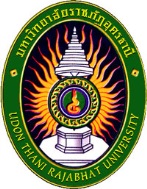 ใบยืมพัสดุวันที่ .................... เดือน ................................. พ.ศ. ........................	ข้าพเจ้า(นาย/นาง/นางสาว) ............................................................................ สาขาวิชา ......................................................เบอร์โทรศัพท์ ............................................. ขอยืมสิ่งของตามรายการต่อไปนี้  เพื่อ ............................................................................ข้าพเจ้าจะปฏิบัติตามระเบียบสำนักนายกรัฐมนตรี  ว่าด้วยการพัสดุ พ.ศ. 2535 และแก้ไขเพิ่มเติม(ฉบับที่ 2) พ.ศ. 2538(ฉบับที่ 3) พ.ศ. 2539(ฉบับที่ 4 ) พ.ศ. 2541(ฉบับที่ 5 ) พ.ศ. 2542(ฉบับที่ 6 ) พ.ศ. 2545ข้อ 146-150 ทุกประการ	รายการพัสดุตามที่กล่าวข้างต้น  ข้าพเจ้าได้รับไว้ถูกต้องและจะส่งคืนพัสดุคณะฯ ตามวันและเวลาดังกล่าว  หากพัสดุที่ข้าพเจ้าได้ยืมไปเกิดชำรุด สูญหาย ข้าพเจ้ายินยอมชดใช้ตามที่คณะฯ กำหนดครบเท่าราคาซื้อลำดับรายการจำนวนเหตุผลและความจำเป็นวันที่ยืมกำหนดส่งคืน